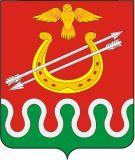 Администрация Боготольского районаКрасноярского краяПОСТАНОВЛЕНИЕг. Боготол«23» декабря 2016 года								№ 452 - пО внесении изменений в постановление администрации Боготольского района от 07.10.2013 № 748-п «Об утверждении муниципальной программы Боготольского района Красноярского края «Управление муниципальными финансами Боготольского района» В соответствии со статьей 179 Бюджетного кодекса Российской Федерации, статьей 30 Устава Боготольского района, постановлением администрации Боготольского района от 05.08.2013 № 560-п «Об утверждении Порядка принятия решений о разработке муниципальных программ Боготольского района Красноярского края, их формировании и реализации»ПОСТАНОВЛЯЮ:1. Внести в постановление администрации Боготольского района от 07.10.2013 № 748-п «Об утверждении муниципальной программы Боготольского района Красноярского края «Управление муниципальными финансами Боготольского района» следующие изменения:1.1.В паспорте программы пункт «Информация по ресурсному обеспечению программы, в том числе в разбивке по источникам финансирования по годам реализации программы» изложить в следующей редакции:«общий объем бюджетных ассигнований на реализацию муниципальной программы  по годам составляет – 423107,5 тыс. рублей, в том числе:2816,0 тыс. рублей - средства федерального бюджета;121201,8 тыс. рублей - средства краевого бюджета;299089,7 тыс. рублей – средства районного бюджетаОбъем финансирования по годам реализации муниципальной программы:2014 год 69441,2 тыс. рублей, в том числе:700,8 тыс. рублей - средства федерального бюджета;14832,8 тыс. рублей - средства краевого бюджета;53907,6 тыс. рублей - средства районного бюджета.2015 год – 100087,6 тыс. рублей, в том числе:661,6 тыс. рублей - средства федерального бюджета;34609,7 тыс. рублей - средства краевого бюджета;64816,3 тыс. рублей - средства районного бюджета.2016 год – 119489,0 тыс. рублей, в том числе:722,7 тыс. рублей - средства федерального бюджета;53295,7 тыс. рублей - средства краевого бюджета;65470,6 тыс. рублей - средства районного бюджета.2017 год – 67410,3 тыс. рублей, в том числе:730,9 тыс. рублей - средства федерального бюджета;9231,8 тыс. рублей - средства краевого бюджета;57447,6 тыс. рублей - средства районного бюджета».2018 год – 66679,4 тыс. рублей, в том числе:0,0 тыс. рублей - средства федерального бюджета;9231,8 тыс. рублей - средства краевого бюджета;57447,6 тыс. рублей - средства районного бюджета».1.2. В подпрограмме 1 «Создание условий для эффективного и ответственного управления муниципальными финансами, повышения устойчивости бюджетов муниципальных образований Боготольского района»:- строку «Объемы и источники финансирования» изложить в следующей редакции:«Общий объем бюджетных ассигнований на реализацию подпрограммы по годам составляет 392768,0 тыс. рублей, в том числе:2816,0 тыс. рублей – средства федерального бюджета;121201,8 тыс. рублей – средства краевого бюджета;268750,2 тыс. рублей – средства районного бюджета.Объем финансирования по годам реализации подпрограммы:2014 год – 63153,3 тыс. рублей, в том числе:700,8 тыс. рублей – средства федерального бюджета;14832,8 тыс. рублей - средства краевого бюджета;47619,7 тыс. рублей - средства районного бюджета;2015 год – 93529,8 тыс. рублей, в том числе:661,6 тыс. рублей – средства федерального бюджета;34609,7 тыс. рублей - средства краевого бюджета;58258,5 тыс. рублей - средства районного бюджета;2016 год – 113502,2 тыс. рублей, в том числе:722,7 тыс. рублей – средства федерального бюджета;53295,7 тыс. рублей - средства краевого бюджета;59483,8 тыс. рублей - средства районного бюджета.2017 год – 61656,8 тыс. рублей, в том числе:730,9 тыс. рублей – средства федерального бюджета;9231,8 тыс. рублей - средства краевого бюджета;51694,1 тыс. рублей - средства районного бюджета»;2018 год – 60925,9 тыс. рублей, в том числе:0,0 тыс. рублей – средства федерального бюджета;9231,8 тыс. рублей - средства краевого бюджета;51694,1 тыс. рублей - средства районного бюджета».- раздел  8. «Обоснование финансовых, материальных и трудовых затрат» изложить в следующей редакции:«Всего на реализацию подпрограммных мероприятий потребуется 392768,0 тыс. рублей, в том числе: 63153,3  тыс. рублей в 2014 году, 93529,8 – в 2015 году, 113502,2 - в 2016 году, 61656,8 - в 2017 году, 60925,9 - в 2018 году».1.3. В подпрограмме 2 ««Управление муниципальным долгом Боготольского района»:- строку «Объемы и источники финансирования» изложить в следующей редакции:«Объем средств районного бюджета на реализацию мероприятий подпрограммы составляет 959,2 тыс. рублей, в том числе по годам:2014 год – 206,2 тыс. рублей;2015 год – 250,0 тыс. рублей;2016 год – 43,0 тыс. рублей;2017 год - 230,0 тыс. рублей;2018 год - 230,0 тыс. рублей».- раздел 8. «Обоснование финансовых, материальных и трудовых затрат» (ресурсное обеспечение подпрограммы) с указанием источников финансирования» изложить в следующей редакции:Мероприятия подпрограммы реализуются за счет средств районного бюджета.Объем средств районного бюджета на реализацию мероприятий подпрограммы составляет 959,2 тыс. рублей, в том числе по годам:2014 год – 206,2тыс. рублей;2015 год – 250,0 тыс. рублей;2016 год – 43,0 тыс. рублей.2017 год - 230,0 тыс. рублей;2018 год - 230,0 тыс. рублей.1.4. В подпрограмме 3 «Обеспечение реализации муниципальной программы и прочие мероприятия»: - строку «Объемы и источники финансирования» изложить в следующей редакции:«Источник финансирования – средства районного бюджета.объем бюджетных ассигнований на реализацию подпрограммы составляет 29380,3 тыс. рублей, в том числе по годам:2014 год – 6081,6 тыс. рублей;2015 год – 6307,8 тыс. рублей;2016 год – 5943,8 тыс. рублей;2017 год – 5523,5 тыс. рублей;2018 год – 5523,5 тыс. рублей».- раздел 8. «Обоснование финансовых, материальных и трудовых затрат» (ресурсное обеспечение подпрограммы) с указанием источников финансирования» изложить в следующей редакции:Мероприятия подпрограммы реализуются за счет средств районного бюджета.Объем средств районного бюджета на реализацию мероприятий подпрограммы составляет 29380,3 тыс. рублей, в том числе по годам:2014 год – 6081,6 тыс. рублей;2015 год – 6307,8 тыс. рублей;2016 год – 5943,8 тыс. рублей;2017 год – 5523,5 тыс. рублей;2018 год – 5523,5 тыс. рублей».1.5. Приложения № 4, 5 к муниципальной программе Боготольского района «Управление муниципальными финансами Боготольского района» изложить в новой редакции согласно приложений 1, 2 к настоящему Постановлению.2.Разместить постановление на официальном сайте Боготольского района www.bogotol-r.ru в сети Интернет и опубликовать в периодическом печатном издании «Официальный вестник Боготольского района».3.Контроль за исполнением настоящего постановления возложить на заместителя главы Боготольского района по финансово-экономическим вопросам Бакуневич Н.В.4.Постановление вступает в силу в день, следующий за днём его официального опубликования (обнародования).Глава Боготольского района							А.В. БеловПриложение № 1к муниципальной программе Боготольского района«Управление муниципальными финансами»Приложение № 4к муниципальной программе Боготольского района«Управление муниципальными финансами»Информация о распределении планируемых расходов по отдельным мероприятиям программы, подпрограммам муниципальной программы Боготольского районаРуководитель финансового управления													Н.Ф. СоловьеваПриложение № 2муниципальной программе Боготольского района «Управление муниципальными финансами» Приложение № 5муниципальной программе Боготольского района «Управление муниципальными финансами» Информация о ресурсном обеспечении и прогнозной оценке расходов на реализацию целей муниципальной программы Боготольского района с учетом источников финансирования, в том числе средств федерального бюджета, краевого бюджета и районного бюджетаРуководитель финансового управления													Н.Ф. СоловьеваСтатус (муниципальная программа, подпрограмма)Наименование программы, подпрограммыНаименование ГРБСКод бюджетной классификации Код бюджетной классификации Код бюджетной классификации Код бюджетной классификации Расходы (тыс. руб.), годыРасходы (тыс. руб.), годыРасходы (тыс. руб.), годыРасходы (тыс. руб.), годыРасходы (тыс. руб.), годыСтатус (муниципальная программа, подпрограмма)Наименование программы, подпрограммыНаименование ГРБСГРБСРзПрЦСРВР2014 год2015 год2016 год2017 год2018 годИтого за 2014-2018 годыМуниципальная программаУправление муниципальными финансамивсего расходные обязательства по программе, в том числе:503ХХХ69441,2100087,6119489,067410,366679,4423107,5Муниципальная программаУправление муниципальными финансамиФинансовое управление администрации Боготольского района503ХХХ69441,2100087,6119489,067410,366679,4423107,5Подпрограмма 1Создание условий для эффективного и ответственного управления муниципальными финансами, повышения устойчивости бюджетов муниципальных образований Боготольского районавсего расходные обязательства по подпрограмме, в том числе:503ХХХ63153,393529,8113502,261656,860925,9392768,0Подпрограмма 1Создание условий для эффективного и ответственного управления муниципальными финансами, повышения устойчивости бюджетов муниципальных образований Боготольского районаФинансовое управление администрации Боготольского района503ХХХ63153,393529,8113502,261656,860925,9392768,0Подпрограмма 2Управление государственным долгом Боготольского районавсего расходные обязательства по подпрограмме, в том числе:503ХХХ206,2250,043,0230,0230,0959,2Подпрограмма 2Управление государственным долгом Боготольского районаФинансовое управление администрации Боготольского района503ХХХ206,2250,043,0230,0230,0959,2Подпрограмма 3Обеспечение реализации муниципальной программы и прочие мероприятиявсего расходные обязательства по подпрограмме, в том числе:503ХХХ6081,76307,85943,85523,55523,529380,3Подпрограмма 3Обеспечение реализации муниципальной программы и прочие мероприятияФинансовое управление администрации Боготольского района503ХХХ6081,76307,85943,85523,55523,529380,3СтатусНаименование государственной программы, подпрограммы государственной программыОтветственный исполнитель, соисполнителиОценка расходов (тыс. руб.), годыОценка расходов (тыс. руб.), годыОценка расходов (тыс. руб.), годыОценка расходов (тыс. руб.), годыОценка расходов (тыс. руб.), годыОценка расходов (тыс. руб.), годыОценка расходов (тыс. руб.), годыОценка расходов (тыс. руб.), годыСтатусНаименование государственной программы, подпрограммы государственной программыОтветственный исполнитель, соисполнители2014 год2015 год2016 год2017 год2017 год2018 год2018 годИтого за 2014-2017 годыМуниципальная программаУправление муниципальными финансамиВсего69441,2100087,6119489,067410,367410,366679,466679,4423107,5Муниципальная программаУправление муниципальными финансамив том числе:Муниципальная программаУправление муниципальными финансамифедеральный бюджет 700,8661,6722,7730,9730,90,00,02816,0Муниципальная программаУправление муниципальными финансамикраевой бюджет14832,834609,753295,79231,89231,89231,89231,8121201,8Муниципальная программаУправление муниципальными финансамирайонный бюджет 53907,664816,365470,657447,657447,657447,657447,6299089,7Подпрограмма 1Создание условий для эффективного и ответственного управления муниципальными финансами, повышения устойчивости бюджетов муниципальных образований Боготольского районаВсего63153,393529,8113502,261656,861656,860925,960925,9392768,0Подпрограмма 1Создание условий для эффективного и ответственного управления муниципальными финансами, повышения устойчивости бюджетов муниципальных образований Боготольского районав том числе:Подпрограмма 1Создание условий для эффективного и ответственного управления муниципальными финансами, повышения устойчивости бюджетов муниципальных образований Боготольского районафедеральный бюджет 700,8661,6722,7730,9730,92816,0Подпрограмма 1Создание условий для эффективного и ответственного управления муниципальными финансами, повышения устойчивости бюджетов муниципальных образований Боготольского районакраевой бюджет14832,834609,753295,79231,89231,89231,89231,8121201,8Подпрограмма 1Создание условий для эффективного и ответственного управления муниципальными финансами, повышения устойчивости бюджетов муниципальных образований Боготольского районарайонный бюджет47619,758258,559483,851694,151694,151694,151694,1268750,2Подпрограмма 2Управление муниципальным долгом Боготольского районаВсего206,225043,0230230230230959,2959,2Подпрограмма 2Управление муниципальным долгом Боготольского районав том числе:Подпрограмма 2Управление муниципальным долгом Боготольского районарайонный бюджет206,225043,0230230230230959,2959,2Подпрограмма 3Обеспечение реализации муниципальной программы и прочие мероприятияВсего6081,76307,85943,85523,55523,55523,55523,5              29380,3              29380,3в том числе:районный бюджет6081,76307,85943,85523,55523,55523,55523,529380,329380,3